«ЕРМАКОВСКИЙ ВЕСТНИК»Информационный бюллетеньМО «Ермаковское сельское поселение»Вторник 25 июля  2023 года№ 14Официальное средство массовой информации Ермаковского сельского поселения «Ермаковский вестник» издается на основании Решения Собрания депутатов Ермаковского сельского поселения от 25.12.2015г.№ 130-СД, постановления Администрации Ермаковского сельского поселения от 25.12.2015г. №172.Документы, публикуемые в «Ермаковском вестнике» соответствуют оригиналам и имеют юридическую силу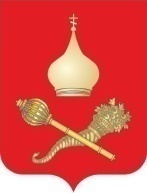 РОССИЙСКАЯ ФЕДЕРАЦИЯРОСТОВСКАЯ ОБЛАСТЬТАЦИНСКИЙ РАЙОНМУНИЦИПАЛЬНОЕ ОБРАЗОВАНИЕ«ЕРМАКОВСКОЕ СЕЛЬСКОЕ ПОСЕЛЕНИЕ»АДМИНИСТРАЦИЯ  ЕРМАКОВСКОГО СЕЛЬСКОГО  ПОСЕЛЕНИЯП О С Т А Н О В Л Е Н И Е25 июля  2023 года            №  96                 ст. Ермаковская               О проведении публичных слушаний             (общественных обсуждений)             по проекту внесения изменений в              Правила землепользования и застройки              Ермаковского сельского   поселения              Тацинского района Ростовской области        В соответствии с требованиями статьи 31 Градостроительного кодекса Российской Федерации, руководствуясь Федеральным законом «Об общих принципах организации местного самоуправления в Российской Федерации» от 06 октября 2001 года №131-Ф3, Уставом муниципального образования «Ермаковское сельское поселение»,  решением Собрания депутатов Ермаковского сельского поселения от 30.11.2021 г. № 17 «Об утверждении Положения о порядке организации и проведения публичных слушаний  (общественных обсуждений)  по вопросам градастроительной деятельности на территории  Ермаковского сельского поселения, в соответствии  с постановлением Администрации Ермаковского сельского поселения № 93 от 20 июля 2023г. «О разработке  проекта по внесению изменений в Правила землепользования и застройки Ермаковского сельского поселение  Тацинского района Ростовской области»,    ПОСТАНОВЛЯЮ:       1. Вынести на обсуждение публичных слушаний (общественных обсуждений) проект внесения изменений в  Правила землепользования и застройки Ермаковского сельского поселения Тацинского района Ростовской области» (приложение).       2. Назначить проведение публичных слушаний (общественных обсуждений) по проекту внесения изменений в  Правила землепользования и застройки Ермаковского сельского поселения Тацинского района Ростовской области» на  16 час. 00 мин. 10 августа   2023 года; место проведения публичных слушаний (общественных обсуждений): здание Администрации Ермаковского сельского поселения, расположенное по адресу:ст. Ермаковская, пер. Липкина, 4.       3. Определить место размещения  проекта по внесению изменений в Правил  землепользования и  застройки  Ермаковского сельского поселения  Тацинского района Ростовской области»  и иной сопутствующей документации для ознакомления с ней населения: здание  Администрации Ермаковского сельского поселения, расположенное по адресу: Ростовская область, Тацинский район, ст. Ермаковская, пер. Липкина, 4.        4. Создать комиссию, ответственную за проведение публичных слушаний (общественных обсуждения) (далее по тексту –Комиссия), в следующем составе:Председатель комиссии      -     Калашников Евгений Владимирович                                                      Глава Администрации Ермаковского                                                      сельского поселенияЗаместитель председателя  -     Сапожникова Валентина Владимировна комиссии                                    ведущий специалист  Администрации                                                     Ермаковского сельского поселения                  Секретарь комиссии            -     Блохина Елена Дмитриевна                                                          старший инспектор   Администрации                                                      Ермаковского сельского поселения    Члены комиссии:                 -     Остроухова Елена Ивановна                                                     специалист 1 категории                                                     Администрации Ермаковского                                                           сельского поселения;                                                  -    Зубков Григорий Васильевич, депутат Собрания                                                                 депутатов Ермаковского сельского                                                      поселения, член станичного казачьего общества                                                      «Ермаковское»;                                                                                                                       -    Гунькин Алексей Дмитриевич, депутат                                                      Собрания  депутатов Ермаковского                                                     сельского поселения.          5. Комиссии по окончанию публичных слушаний (общественных обсуждений) предоставить протоколы  и заключение  для принятия решения о направлении  проекта на утверждение Собранием депутатов Ермаковского сельского поселения.         6.  Настоящее  постановления  подлежит  официальному опубликованию  и размещению его на официальном сайте  Администрации Ермаковского сельского поселения  в сети «Интернет».       7. Настоящее постановление вступает в силу со дня его опубликования.         8.  Контроль за исполнением настоящего постановления оставляю за собой.Глава АдминистрацииЕрмаковского сельского поселения                                             Е.В.Калашников                                                                                                Приложение                                                                                к постановлению Администрации                                                                              Ермаковского сельского поселения                                            от 25.07.2023  №  96                                                                                                                                                                                               ПРОЕКТРОССИЙСКАЯ ФЕДЕРАЦИЯРОСТОВСКАЯ ОБЛАСТЬТАЦИНСКИЙ РАЙОНМУНИЦИПАЛЬНОЕ ОБРАЗОВАНИЕ«ЕРМАКОВСКОЕ СЕЛЬСКОЕ ПОСЕЛЕНИЕ»СОБРАНИЕ ДЕПУТАТОВ  ЕРМАКОВСКОГО СЕЛЬСКОГО ПОСЕЛЕНИЯ                                                                                     РЕШЕНИЕ«___» ________ 2023 года                                                        №  ___                                                                ст. ЕрмаковскаяО внесении изменений в Решение Собрания депутатовЕрмаковского сельского поселения от  26 .12.2019 г. № 123«Об утверждении Правил землепользования и застройкиЕрмаковского сельского поселения Тацинского района Ростовской области	В соответствии с Градостроительным кодексом Российской Федерации, Уставом муниципального образования  «Ермаковское сельское поселение», с учетом  протокола публичных слушаний №__ от _____2023 г.  и  заключения о результатах публичных слушаний от «__»_______2023 г.,Собрание депутатов РЕШИЛО:1. Внести в  Решение Собрания депутатов  Ермаковского сельского поселения от 26.12.2019 г.  № 123 «Об утверждении Правил землепользования и застройки  Ермаковского сельского поселения Тацинского района Ростовской области» (далее – Правила) следующие изменения:в приложении:1.1. Пункт 6 статьи 7 главы 2 части 1 Правил изложить в следующей редакции:«6. Проект решения о предоставлении разрешения на отклонение от предельных параметров разрешенного строительства, реконструкции объектов капитального строительства подготавливается в сроки, определенные частью 4 статьи 40 Градостроительного кодекса РФ, со дня поступления заявления о предоставлении такого разрешения».1.2. Пункт 1 статьи 8 главы 3 части 1 Правил изложить в следующей редакции:«1. Подготовка документации по планировке территории осуществляется в целях обеспечения устойчивого развития территорий, в том числе выделения элементов планировочной структуры, установления границ земельных участков, установления границ зон планируемого размещения объектов капитального строительства.Подготовка документации по планировке территории осуществляется в отношении выделяемых проектом планировки территории одного или нескольких смежных элементов планировочной структуры, определенных правилами землепользования и застройки территориальных зон и (или) установленных схемой территориального планирования муниципального района, генеральным планом  поселения, муниципального округа,  функциональных зон, территории, в отношении которой предусматривается осуществление комплексного развития территории.В случае, если уполномоченным государственным органом, установлены особенности подготовки согласования, утверждения, продления сроков действия документации по планировки территории, отличные от положений, установленных ГрК РФ и настоящими правилами – применению подлежит соответствующий нормативно правовой документ уполномоченного государственного органа».1.3. Пункт 8 статьи 9 главы 3 части 1 Правил изложить в следующей редакции:«8. В случае, если по истечении срока, указанного в части 12.5 статьи 45 Градостроительного кодекса РФ, с момента поступления в органы местного самоуправления, уполномоченные на принятие решения об изъятии земельных участков для муниципальных нужд, проекта планировки территории, указанного в части 10 статьи 45 ГрК РФ, такими органами не представлены возражения относительно данного проекта планировки, он считается согласованным».1.4. Пункт 5 статьи 10 главы 3 части 1 Правил изложить в следующей редакции:«5. Органы местного самоуправления в случаях, предусмотренных частями 4 и 4.1  статьи 45 ГрК РФ, осуществляют проверку документации по планировке территории на соответствие требованиям, указанным в части 10 указанной статьи, в течение срока, указанного в части 4.1 статьи 45 ГрК РФ,  со дня поступления такой документации и по результатам проверки принимают решение о проведении общественных обсуждений или публичных слушаний по такой документации, а в случае, предусмотренном частью 5.1 статьи 46 ГрК РФ, об утверждении такой документации или о направлении ее на доработку».1.5. Пункт 6 статьи 10 главы 3 части 1 Правил изложить в следующей редакции:«6. Проекты планировки территории и проекты межевания территории, решение об утверждении которых принимается в соответствии с настоящими Правилами органами местного самоуправления поселения, до их утверждения подлежат обязательному рассмотрению на общественных обсуждениях или публичных слушаниях, за исключением случаев установленных частью 5.1 статьи 46 ГрК РФ.Срок проведения общественных обсуждений или публичных слушаний со дня оповещения жителей муниципального образования об их проведении до дня опубликования заключения о результатах общественных обсуждений или публичных слушаний определяется уставом муниципального образования и (или) нормативным правовым актом представительного органа муниципального образования и не может быть менее или более  предельных сроков, указанных в части 11 статьи 46 ГрК  РФ».1.6. Пункт 1 статьи 12 главы 4 части 1 Правил изложить в следующей редакции:«1.  Общественные обсуждения или публичные слушания по проекту правил землепользования и застройки проводятся в порядке, определяемом уставом муниципального образования и (или) нормативным правовым актом представительного органа муниципального образования, в соответствии со статьями 5.1 и 28 ГрК РФ и с частями 13 и 14 статьи 31 ГрК РФ.Продолжительность общественных обсуждений или публичных слушаний по проекту правил землепользования и застройки  не должна превышать предельный срок, указанный в части 13 стать 31 ГрК РФ,  со дня опубликования такого проекта».1.7. Пункт 2 статьи 13 главы 4 части 1 Правил изложить в следующей редакции:«2. Организатор общественных обсуждений или публичных слушаний направляет сообщения о проведении общественных обсуждений или публичных слушаний по проекту решения о предоставлении разрешения на условно разрешенный вид использования правообладателям земельных участков, имеющих общие границы с земельным участком, применительно к которому запрашивается данное разрешение, правообладателям объектов капитального строительства, расположенных на земельных участках, имеющих общие границы с земельным участком, применительно к которому запрашивается данное разрешение, и правообладателям помещений, являющихся частью объекта капитального строительства, применительно к которому запрашивается данное разрешение. Указанные сообщения направляются не позднее чем через пять рабочих дней со дня поступления заявления заинтересованного лица о предоставлении разрешения на условно разрешенный вид использования».1.8. Пункт 4 статьи 15 главы 4 части 1 Правил изложить в следующей редакции:«4. Срок проведения общественных обсуждений или публичных слушаний со дня оповещения жителей муниципального образования об их проведении до дня опубликования заключения о результатах общественных обсуждений или публичных слушаний определяется уставом муниципального образования и (или) нормативным правовым актом представительного органа муниципального образования и не может быть менее или более  предельных сроков, указанных в части 11 статьи 46 ГрК  РФ».1.9. Статью 16 главы 5 части 1 Правил изложить в следующей редакции:«Статья 16. Порядок внесения изменений в Правила землепользования и застройки1.  Изменениями настоящих Правил считаются любые изменения карты градостроительного зонирования, градостроительных регламентов либо текста настоящих Правил.2. Внесение изменений в Правила осуществляется в порядке, предусмотренном статьей 33 ГрК РФ.3. Глава местной администрации рассматривает вопрос  о внесении изменений в Правила  при наличии оснований, указанных в части 2 статьи 33 ГрК РФ.4. Предложения о внесении изменений в Правила в комиссию направляются лицами, указанными в части 3 и 3.1. статьи 33 ГрК РФ.5. В случае, предусмотренном частью 3.1  статьи 33 ГрК РФ, глава поселения обеспечивает внесение изменений в Правила в течение срока, указанного в части 3.2 статьи 33 ГрК РФ со дня получения указанного в части 3.1 данной статьи требования.6. В целях внесения изменений в Правила в случаях, предусмотренных пунктами 3 - 6 части 2 и частью 3.1  статьи 33 ГрК РФ, а также в случае однократного изменения видов разрешенного использования, установленных градостроительным регламентом для конкретной территориальной зоны, без изменения ранее установленных предельных параметров разрешенного строительства, реконструкции объектов капитального строительства и (или) в случае однократного изменения одного или нескольких предельных параметров разрешенного строительства, реконструкции объектов капитального строительства, установленных градостроительным регламентом для конкретной территориальной зоны, не более чем на десять процентов проведение общественных обсуждений или публичных слушаний, опубликование сообщения о принятии решения о подготовке проекта о внесении изменений в Правила и подготовка предусмотренного частью 4  статьи 33 ГрК РФ заключения комиссии не требуются.7. В случае внесения изменений в Правила в целях реализации решения о комплексном развитии территории, в том числе в соответствии с частью 5.2 статьи 30 ГрК РФ, такие изменения должны быть внесены в срок не позднее срока, указанного в части 3.4 статьи 33ГрК РФ со дня утверждения проекта планировки территории в целях ее комплексного развития.8. Внесение изменений в Правила в связи с обнаружением мест захоронений погибших при защите Отечества, расположенных в границах муниципальных образований, осуществляется в течение срока, указанного в части 3.5 статьи 33 ГрК РФ, с даты обнаружения таких мест, при этом проведение общественных обсуждений или публичных слушаний не требуется.9. Комиссия в течение срока, указанного в части 4 статьи 33 ГрК РФ, со дня поступления предложения о внесении изменения в Правила осуществляет подготовку заключения, в котором содержатся рекомендации о внесении в соответствии с поступившим предложением изменения в Правила или об отклонении такого предложения с указанием причин отклонения, и направляет это заключение главе местной администрации.10. Проект о внесении изменений в Правила, предусматривающих приведение данных правил в соответствие с ограничениями использования объектов недвижимости, установленными на приаэродромной территории, рассмотрению комиссией не подлежит.11. Глава местной администрации с учетом рекомендаций, содержащихся в заключении комиссии, в течение срока, указанного в части 5 статьи 33 ГрК РФ, принимает решение о подготовке проекта о внесении изменения в Правила или об отклонении предложения о внесении изменения в данные правила с указанием причин отклонения и направляет копию такого решения заявителям.12. В случае, если утверждение изменений в Правила осуществляется представительным органом местного самоуправления, проект о внесении изменений в Правила, направленный в представительный орган местного самоуправления, подлежит рассмотрению на заседании указанного органа не позднее дня проведения заседания, следующего за ближайшим заседанием.13. Глава местной администрации после поступления от уполномоченного Правительством Российской Федерации федерального органа исполнительной власти предписания, указанного в пункте 1.1 части 2  статьи 33 ГрК РФ, обязан принять решение о внесении изменений в Правила. Предписание, указанное в пункте 1.1 части 2  статьи 33 ГрК РФ, может быть обжаловано главой местной администрации в суд.14. Со дня поступления в орган местного самоуправления уведомления о выявлении самовольной постройки от исполнительного органа государственной власти, должностного лица, государственного учреждения или органа местного самоуправления, указанных в части 2 статьи 55.32 ГрК РФ, не допускается внесение в Правила изменений, предусматривающих установление применительно к территориальной зоне, в границах которой расположена такая постройка, вида разрешенного использования земельных участков и объектов капитального строительства, предельных параметров разрешенного строительства, реконструкции объектов капитального строительства, которым соответствуют вид разрешенного использования и параметры такой постройки, до ее сноса или приведения в соответствие с установленными требованиями, за исключением случаев, если по результатам рассмотрения данного уведомления органом местного самоуправления в исполнительный орган государственной власти, должностному лицу, в государственное учреждение или в орган местного самоуправления, которые указаны в части 2 статьи 55.32 ГрК РФ и от которых поступило данное уведомление, направлено уведомление о том, что наличие признаков самовольной постройки не усматривается либо вступило в законную силу решение суда об отказе в удовлетворении исковых требований о сносе самовольной постройки или ее приведении в соответствие с установленными требованиями.15. В случаях, предусмотренных пунктами 3 - 5 части 2  статьи 33 ГрК РФ, исполнительный орган государственной власти или орган местного самоуправления, уполномоченные на установление зон с особыми условиями использования территорий, границ территорий объектов культурного наследия, утверждение границ территорий исторических поселений федерального значения, исторических поселений регионального значения, направляет главе местной администрации требование об отображении в Правилах границ зон с особыми условиями использования территорий, территорий объектов культурного наследия, территорий исторических поселений федерального значения, территорий исторических поселений регионального значения, установления ограничений использования земельных участков и объектов капитального строительства в границах таких зон, территорий.16. В случае поступления требования, предусмотренного частью 8  статьи 33 ГрК РФ, поступления от органа регистрации прав сведений об установлении, изменении или прекращении существования зоны с особыми условиями использования территории, о границах территории объекта культурного наследия либо со дня выявления предусмотренных пунктами 3 - 5 части 2  статьи 33 ГрК РФ оснований для внесения изменений в Правила  глава местной администрации обязан обеспечить внесение изменений в Правила  путем их уточнения в соответствии с таким требованием. При этом утверждение изменений в Правила в целях их уточнения в соответствии с требованием, предусмотренным частью 8 статьи 33 ГрК РФ, не требуется.17. Срок уточнения Правил в соответствии с частью 9  статьи 33 ГрК РФ в целях отображения границ зон с особыми условиями использования территорий, территорий объектов культурного наследия, территорий исторических поселений федерального значения, территорий исторических поселений регионального значения, установления ограничений использования земельных участков и объектов капитального строительства в границах таких зон, территорий не может превышать срок, указанный в части 10 статьи 33 ГрК РФ, со дня поступления требования, предусмотренного частью 8 статьи 33 ГрК РФ, поступления от органа регистрации прав сведений об установлении, изменении или прекращении существования зоны с особыми условиями использования территории, о границах территории объекта культурного наследия либо со дня выявления предусмотренных пунктами 3 - 5 части 2  статьи 33 ГрК РФ оснований для внесения изменений в правила землепользования и застройки.».2.  Настоящее решение вступает в силу со дня его официального опубликования.   3.  Контроль за исполнением настоящего решения возложить на постоянную депутатскую комиссию по социальным вопросам, сельскому хозяйству и благоустройству.      Председатель Собрания депутатов –     глава Ермаковского сельского поселения                                                                      А.Д. ГунькиУчредитель: Администрация муниципального образования «Ермаковское сельское поселение»Главный редактор: Глава Администрации Ермаковского сельского поселения Е.В.КалашниковИздатель: Администрация муниципального образования «Ермаковское сельское поселение».Вторник  25  июля  2023 года № 14Время подписания в печать: 10-00 Тираж: не более 1000 экз.в год.Адрес редакции: ст. Ермаковская, пер. Липкина, 4 «Бесплатно»Ответственный за выпуск: - ведущий специалист Администрации Ермаковского сельского поселения, заместитель редактора Сапожникова В.В.